SOLICITUD CERTIFICACIÓN UNE EN-ISO 13485:2018 / UNE EN-ISO 13485:2018 APPLICATIONDATOS ADMINISTRATIVOS / ADMINISTRATIVE DATATIPO DE SOLICITUD / APPLICATION TYPELa empresa arriba indicada solicita la / The company indicated above requests the:     AUDITORÍA POR CERTIFICACIÓN INICIAL / INITIAL CERTIFICATION AUDIT     AUDITORÍA DE SEGUIMIENTO / PERIODICAL AUDIT Nº certificado / Certificate number:     AUDITORÍA DE RECERTIFICACIÓN / RECERTIFICACIÓN AUDIT Nº certificado / Certificate number:   MODIFICACIÓN DE CONDICIONES DE CERTIFICACIÓN / CHANGES ON CERTIFICATION CONDITIONS   CAMBIOS ADMINISTRATIVOS / ADMINISTRATIVE CHANGESPara el siguiente alcance / For the following scope:Para las siguientes áreas técnicas / For the following tecjnological áreas:Señale en el Anexo I tantas áreas técnicas o sectores como incluya la actividad para la que solicita certificación o de la actividad ya certificada  / Use Annex I to indicate as many technical areas or sectors as include the activity for which you are seeking certification or the activity already certified  DATOS SOBRE LAS INSTALACIONES / DATA ON THE PREMISES Indique en la tabla los locales en los que realiza la actividad comenzando por la sede social. Indique tanto locales propios como locales subcontratados. La información incluida deberá identificar claramente si la empresa solicitante subcontrata en su totalidad la actividad de certificación solicitada / Indicate in the table the premises in which the activity is carried out starting with the registered office. Indicate both own premises and subcontracted premises. The information included shall clearly identify whether the applicant company subcontracts the requested certification activity in its entiretyDOCUMENTACIÓN A APORTAR CONJUNTAMENTE / DOCUMENTATION TO BE SUBMITTEDCuando realice la solicitud en la aplicación CNCps, el solicitante debe aportar este formulario cumplimentado y firmado digitalmente en formato PDF.When applying in the CNCps application, the applicant must provide this completed and digitally signed form in PDF format.Una vez generado el presupuesto por el CNCps, recuerde aportar la siguiente documentación:Once the budget has been generated by the CNCps, remember to provide the following documentation:Organigrama / Organization chart Manual de calidad / QMS handbook El cuestionario de auditoría que le indique el gestor de su solicitud en formato Word. The audit questionnaire indicated by the manager of your request in Word format.En los apartados correspondientes deberá indicar el procedimiento/instrucción/formato de su sistema de calidad en el que se describa la sistemática del punto correspondiente. Recuerde indicar la fecha y versión de los documentos aportados.In the corresponding sections, you must indicate the procedure/instruction/format of your quality system in which the system of the corresponding point is described. Remember to indicate the date and version of the documents provided.El cuestionario se refiere a la norma armonizada para los sistemas de garantía de calidad de los productos sanitarios UNE-EN ISO 13485: 2016 y su referencia a los puntos aplicables de la Directiva 93/42/CEE, Directiva 98/79/CE, Reglamento (UE) 745/2017 y Reglamento (UE) 746/2017The questionnaire refers to the harmonised standard for quality assurance systems for medical devices UNE-EN ISO 13485: 2016 and its reference to the applicable points of Directive 93/42/EEC, Directive 98/79/EC, Regulation (EU) 745/2017 and Regulation (EU) 746/2017.En su caso, otros documentos de calidad y/o expediente técnico solicitados por el equipo auditor /If applicable, other quality documents and/or technical file requested by the audit teamAdemás, para solicitudes iniciales y recertificación / For initial certification and recertification application Formato R_DEX_17 “Acuerdo CNCps-13485” / Form R_DEX_17 “Acuerdo CNCps-13485”Copia de la escritura de constitución de la empresa / Copy of the company’s memorandum of associationEn caso de cambios administrativos / In case of administrative changes:Adjuntar los documentos legales que justifiquen los cambios solicitados (escrituras, documentos notariales, etc.) y el acuerdo  Formato R_DEX_17 “Acuerdo CNCps-13485”/The legal documents that justify the requested changes must be attached (Company deeds, notarized documents, etc.) As well as the Agreement form R_DEX_17 “Acuerdo CNCps-13485”INFORMACIÓN SOBRE CONSULTORÍA / INFORMATION REGARDING CONSUSLTING ACTIVITIESA fin de asegurar que en el proceso de certificación solicitado por su empresa no participa ninguna persona que pueda incurrir en conflicto de interés, el Centro Nacional de Certificación de productos sanitarios (CNCps) necesita conocer si ha recibido cualquier tipo de consultoría relacionada con la certificación que solicita.In order to ensure that no person who may incur a conflict of interest participates in the certification process requested by your company, the CNCps needs to know if you have received any type of consultancy related to the certification you are requesting.El asesoramiento a tener en cuenta es el relativo a la certificación, pudiendo estar relacionado con productos, procedimiento de certificación o la implantación de su sistema de calidad.This mentioned consultancy refers to the certification, and may be related to products, certification process or quality system implementation. He recibido asesoría / The Company has received consulting No he recibido ningún tipo de asesoría / The Company has not  received consultingEn caso afirmativo de que la empresa solicitante o su subcontratista hayan recibido consultoría, por favor, indique / In the case the applicant company or the subcontrated organization has received consultancy, please, indicate:Nombre de la empresa consultora / Name of the consultant company:Nombre de los consultores / Name of the consultant persons:DECLARACIONES / DECLARATIONS……La persona abajo firmante declara / The undersigned person declares:La veracidad de los datos introducidos en este formulario y en los documentos adjuntos que lo acompañan, y se compromete a probar documentalmente los mismos cuando así se le solicite, asumiendo las consecuencias que pudieran derivarse de la inexactitud o falsedad de la información aportada. / The veracity of the data entered in this form and in the attached documents that accompany it, and undertakes to document the same when requested, assuming the consequences that may arise from the inaccuracy or falsity of the information provided.Haber aceptado las condiciones establecidas en el acuerdo correspondiente. / Have accepted the conditions established in the corresponding agreement.Haber leído el documento “Información y condiciones de certificación 13485” (13485_DEX_01) y entender el procedimiento de certificación solicitado. / Have read the document "Guide and conditions for 13485 certification " (13485_DEX_01) and understand the requested certification procedure.Que aplicará el sistema de calidad aprobado objeto de la evaluación, de forma que se garantice, en su caso, la conformidad de los productos con las disposiciones legales aplicables y la aplicación de la norma UNE EN-ISO 13485. / That the approved quality system object of the assessment will be applied, in such a way as to guarantee, where appropriate, the conformity of the products with the applicable legal provisions and the application of the UNE EN-ISO 13485 standard.Lugar /City: ANEXO I / ANNEX INombre completo de la empresaCompany full name Dirección, Localidad, Código Postal, PaísAddress, city, postal code, CountryResponsable de la Dirección Top ManagementPersona de contacto Contact personTeléfono Phone numberE-mail Actividad realizada en su propio nombre Activity carried out on own behalfPrestación de servicios a terceros Provision of services to third parties      Diseño y Desarrollo  Design and development      ProducciónProduction      Diseño y Desarrollo Design and development      ProducciónProduction      EsterilizaciónSterilization      MantenimientoMaintenance      CalibraciónCalibration      Otras/ Other:Prestación de actividades relacionadasProvision of related activities      Diseño y Desarrollo Design and development      ProducciónProduction      EsterilizaciónSterilization      MantenimientoMaintenance      CalibraciónCalibration      Otras/ Other:      DistribuciónDistribution      Importación1Import      Traducción/Acondicionamiento1Translation/packaging      Otras/ Other:      Diseño y Desarrollo Design and development      ProducciónProduction      EsterilizaciónSterilization      MantenimientoMaintenance      CalibraciónCalibration      Otras/ Other:Nombre NameDirección  AddressTipo de instalación Facility typeDescripción de la actividad / Performed activityNúmero TOTAL de empleadosTOTAL number of employees Empleados relacionados con la actividadEmployees related to the activityFecha / Date: Firma / Signature: :Nombre y cargo / Name and charge:  ÁREA TÉCNICA ÁREA TÉCNICA ÁREA TÉCNICA CATEGORÍA DE PRODUCTOS CUBIERTAS POR EL ÁREA TÉCNICA CATEGORÍA DE PRODUCTOS CUBIERTAS POR EL ÁREA TÉCNICA CATEGORÍA DE PRODUCTOS CUBIERTAS POR EL ÁREA TÉCNICA   PRODUCTOS SANITARIOS NO ACTIVOS  PRODUCTOS SANITARIOS NO ACTIVOS  PRODUCTOS SANITARIOS NO ACTIVOS  PRODUCTOS SANITARIOS NO ACTIVOS  PRODUCTOS SANITARIOS NO ACTIVOS  PRODUCTOS SANITARIOS NO ACTIVOS1. Productos sanitarios no activos no implantables en generalProductos no activos para anestesia, emergencia y cuidado intensivoProductos no activos para anestesia, emergencia y cuidado intensivoProductos no activos para anestesia, emergencia y cuidado intensivo1. Productos sanitarios no activos no implantables en generalProductos no activos para inyección, infusión, transfusión y diálisisProductos no activos para inyección, infusión, transfusión y diálisisProductos no activos para inyección, infusión, transfusión y diálisis1. Productos sanitarios no activos no implantables en generalProductos no activos ortopédicos y para rehabilitación.Productos no activos ortopédicos y para rehabilitación.Productos no activos ortopédicos y para rehabilitación.1. Productos sanitarios no activos no implantables en generalProductos sanitarios no activos con una función de medidaProductos sanitarios no activos con una función de medidaProductos sanitarios no activos con una función de medida1. Productos sanitarios no activos no implantables en generalProductos no activos oftalmológicosProductos no activos oftalmológicosProductos no activos oftalmológicos1. Productos sanitarios no activos no implantables en generalInstrumentos no activosInstrumentos no activosInstrumentos no activos1. Productos sanitarios no activos no implantables en generalProductos sanitarios contraceptivosProductos sanitarios contraceptivosProductos sanitarios contraceptivos1. Productos sanitarios no activos no implantables en generalProductos sanitarios no activos para  desinfección, limpieza y enjuagueProductos sanitarios no activos para  desinfección, limpieza y enjuagueProductos sanitarios no activos para  desinfección, limpieza y enjuague1. Productos sanitarios no activos no implantables en generalProductos para la fertilización in vitro (IVF) y tecnologías de reproducción asistida (ART)Productos para la fertilización in vitro (IVF) y tecnologías de reproducción asistida (ART)Productos para la fertilización in vitro (IVF) y tecnologías de reproducción asistida (ART)1. Productos sanitarios no activos no implantables en generalProductos sanitarios no activos para la ingestiónProductos sanitarios no activos para la ingestiónProductos sanitarios no activos para la ingestión2. Implantes no activos Implantes cardiovasculares no activos  Implantes cardiovasculares no activos  Implantes cardiovasculares no activos 2. Implantes no activos Implantes ortopédicos no activos  Implantes ortopédicos no activos  Implantes ortopédicos no activos 2. Implantes no activos Implantes funcionales no activos  Implantes funcionales no activos  Implantes funcionales no activos 2. Implantes no activos Implantes no activos de tejido blando Implantes no activos de tejido blando Implantes no activos de tejido blando3. Productos para cuidado de heridasVendajes y apósitos para heridasVendajes y apósitos para heridasVendajes y apósitos para heridas3. Productos para cuidado de heridasMaterial de sutura y grapasMaterial de sutura y grapasMaterial de sutura y grapas3. Productos para cuidado de heridasOtro material de curaOtro material de curaOtro material de cura4. Productos dentales no activos y accesoriosInstrumentos dentales no activosInstrumentos dentales no activosInstrumentos dentales no activos4. Productos dentales no activos y accesoriosMateriales dentalesMateriales dentalesMateriales dentales4. Productos dentales no activos y accesoriosImplantes dentalesImplantes dentalesImplantes dentales5. Otros productos diferentes de los especificados arriba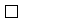              PRODUCTOS SANITARIOS ACTIVOS (NO IMPLANTABLES)             PRODUCTOS SANITARIOS ACTIVOS (NO IMPLANTABLES)             PRODUCTOS SANITARIOS ACTIVOS (NO IMPLANTABLES)             PRODUCTOS SANITARIOS ACTIVOS (NO IMPLANTABLES)             PRODUCTOS SANITARIOS ACTIVOS (NO IMPLANTABLES)             PRODUCTOS SANITARIOS ACTIVOS (NO IMPLANTABLES)6. Productos sanitarios activos en generalProductos para la circulación extra corporal, infusión y hemoféresisProductos para la circulación extra corporal, infusión y hemoféresisProductos para la circulación extra corporal, infusión y hemoféresis6. Productos sanitarios activos en generalProductos de respiración, incluyendo cámaras hiperbáricas para terapia de oxígeno y anestesia por inhalaciónProductos de respiración, incluyendo cámaras hiperbáricas para terapia de oxígeno y anestesia por inhalaciónProductos de respiración, incluyendo cámaras hiperbáricas para terapia de oxígeno y anestesia por inhalación6. Productos sanitarios activos en generalProductos para la estimulación o la inhibiciónProductos para la estimulación o la inhibiciónProductos para la estimulación o la inhibición6. Productos sanitarios activos en generalProductos quirúrgicos activosProductos quirúrgicos activosProductos quirúrgicos activos6. Productos sanitarios activos en generalProductos oftalmológicos activosProductos oftalmológicos activosProductos oftalmológicos activos6. Productos sanitarios activos en generalProductos dentales activosProductos dentales activosProductos dentales activos6. Productos sanitarios activos en generalProductos activos para la desinfección y la esterilizaciónProductos activos para la desinfección y la esterilizaciónProductos activos para la desinfección y la esterilización6. Productos sanitarios activos en generalProductos de rehabilitación activos y prótesis activasProductos de rehabilitación activos y prótesis activasProductos de rehabilitación activos y prótesis activas6. Productos sanitarios activos en generalProductos activos para la colocación y el transporte de los pacientesProductos activos para la colocación y el transporte de los pacientesProductos activos para la colocación y el transporte de los pacientes6. Productos sanitarios activos en generalProductos activos para la fertilización in vitro (IVF) y tecnologías de reproducción asistida(ART)Productos activos para la fertilización in vitro (IVF) y tecnologías de reproducción asistida(ART)Productos activos para la fertilización in vitro (IVF) y tecnologías de reproducción asistida(ART)6. Productos sanitarios activos en generalSoftware, incluido el diseño de software para productos sanitariosSoftware, incluido el diseño de software para productos sanitariosSoftware, incluido el diseño de software para productos sanitarios6. Productos sanitarios activos en generalSistemas de suministro de gases medicinales y sus partesSistemas de suministro de gases medicinales y sus partesSistemas de suministro de gases medicinales y sus partes7. productos para imagen Productos que utilizan radiaciones ionizantesProductos que utilizan radiaciones ionizantesProductos que utilizan radiaciones ionizantes7. productos para imagen Productos que utilizan radiaciones no ionizantes Productos que utilizan radiaciones no ionizantes Productos que utilizan radiaciones no ionizantes 8. Productos de monitorizaciónProductos de monitorización de parámetros fisiológicos no vitalesProductos de monitorización de parámetros fisiológicos no vitalesProductos de monitorización de parámetros fisiológicos no vitales8. Productos de monitorizaciónProductos de monitorización de parámetros fisiológicos vitalesProductos de monitorización de parámetros fisiológicos vitalesProductos de monitorización de parámetros fisiológicos vitales9. Productos para terapia de radiación ytermoterapiaProductos que utilizan radiaciones ionizantesProductos que utilizan radiaciones ionizantesProductos que utilizan radiaciones ionizantes9. Productos para terapia de radiación ytermoterapiaProductos que utilizan radiaciones no ionizantesProductos que utilizan radiaciones no ionizantesProductos que utilizan radiaciones no ionizantes9. Productos para terapia de radiación ytermoterapiaProductos para la hipotermia y la hipertermiaProductos para la hipotermia y la hipertermiaProductos para la hipotermia y la hipertermia9. Productos para terapia de radiación ytermoterapiaProductos (extracorporales) para terapias de ondas de choque (litotripsia)Productos (extracorporales) para terapias de ondas de choque (litotripsia)Productos (extracorporales) para terapias de ondas de choque (litotripsia)10. Otros productos sanitarios activos (no implantables) diferentes de los especificados arriba             PRODUCTOS SANITARIOS ACTIVOS IMPLANTABLES			             PRODUCTOS SANITARIOS ACTIVOS IMPLANTABLES			             PRODUCTOS SANITARIOS ACTIVOS IMPLANTABLES			             PRODUCTOS SANITARIOS ACTIVOS IMPLANTABLES			             PRODUCTOS SANITARIOS ACTIVOS IMPLANTABLES			             PRODUCTOS SANITARIOS ACTIVOS IMPLANTABLES			11. Productos sanitarios activos implantables, en generalProductos sanitarios implantables para estimulación/inhibiciónProductos sanitarios implantables para estimulación/inhibiciónProductos sanitarios implantables para estimulación/inhibición11. Productos sanitarios activos implantables, en generalProductos implantables activos que administran o liberan fármacos Productos implantables activos que administran o liberan fármacos Productos implantables activos que administran o liberan fármacos 11. Productos sanitarios activos implantables, en generalProductos sanitarios activos implantables sustituyendo o reemplazando las  funciones de los órganos.Productos sanitarios activos implantables sustituyendo o reemplazando las  funciones de los órganos.Productos sanitarios activos implantables sustituyendo o reemplazando las  funciones de los órganos.12. Productos sanitarios activos
implantables diferentes a los de arriba             PRODUCTOS SANITARIOS PARA DIAGNÓSTICO IN VITRO             PRODUCTOS SANITARIOS PARA DIAGNÓSTICO IN VITRO             PRODUCTOS SANITARIOS PARA DIAGNÓSTICO IN VITRO             PRODUCTOS SANITARIOS PARA DIAGNÓSTICO IN VITRO             PRODUCTOS SANITARIOS PARA DIAGNÓSTICO IN VITRO             PRODUCTOS SANITARIOS PARA DIAGNÓSTICO IN VITRO13. Reactivos y productos reactivos, calibradores ymateriales de control para:Química clínicaQuímica clínicaQuímica clínica13. Reactivos y productos reactivos, calibradores ymateriales de control para:Inmunoquímica (inmunología)Inmunoquímica (inmunología)Inmunoquímica (inmunología)13. Reactivos y productos reactivos, calibradores ymateriales de control para:Hematología/Hemostasis/InmunohematologíaHematología/Hemostasis/InmunohematologíaHematología/Hemostasis/Inmunohematología13. Reactivos y productos reactivos, calibradores ymateriales de control para:MicrobiologíaMicrobiologíaMicrobiología13. Reactivos y productos reactivos, calibradores ymateriales de control para:Inmunología infecciosaInmunología infecciosaInmunología infecciosa13. Reactivos y productos reactivos, calibradores ymateriales de control para:Histología/citologíaHistología/citologíaHistología/citología13. Reactivos y productos reactivos, calibradores ymateriales de control para:Ensayos genéticosEnsayos genéticosEnsayos genéticos  14. Instrumentos y software para diagnostico in vitro  14. Instrumentos y software para diagnostico in vitro  14. Instrumentos y software para diagnostico in vitro  14. Instrumentos y software para diagnostico in vitro  14. Instrumentos y software para diagnostico in vitro15. Productos sanitarios para DIV diferentes a los especificados previamente             MÉTODOS DE ESTERILIZACIÓN             MÉTODOS DE ESTERILIZACIÓN             MÉTODOS DE ESTERILIZACIÓN             MÉTODOS DE ESTERILIZACIÓN             MÉTODOS DE ESTERILIZACIÓN             MÉTODOS DE ESTERILIZACIÓN16. Óxido de etileno16. Óxido de etileno16. Óxido de etileno16. Óxido de etileno16. Óxido de etileno17. Calor húmedo17. Calor húmedo17. Calor húmedo17. Calor húmedo17. Calor húmedo18. Proceso de asepsia18. Proceso de asepsia18. Proceso de asepsia18. Proceso de asepsia18. Proceso de asepsia19. Esterilización por radiación (p.e gamma, rayos x, haz de electrones)19. Esterilización por radiación (p.e gamma, rayos x, haz de electrones)19. Esterilización por radiación (p.e gamma, rayos x, haz de electrones)19. Esterilización por radiación (p.e gamma, rayos x, haz de electrones)19. Esterilización por radiación (p.e gamma, rayos x, haz de electrones)23. Otros métodos: 23. Otros métodos: 23. Otros métodos: 23. Otros métodos: 23. Otros métodos:              PRODUCTOS QUE INCORPORAN O UTILIZAN DETERMINADAS SUSTANCIAS O   TECNOLOGÍAS             PRODUCTOS QUE INCORPORAN O UTILIZAN DETERMINADAS SUSTANCIAS O   TECNOLOGÍAS             PRODUCTOS QUE INCORPORAN O UTILIZAN DETERMINADAS SUSTANCIAS O   TECNOLOGÍAS             PRODUCTOS QUE INCORPORAN O UTILIZAN DETERMINADAS SUSTANCIAS O   TECNOLOGÍAS             PRODUCTOS QUE INCORPORAN O UTILIZAN DETERMINADAS SUSTANCIAS O   TECNOLOGÍAS             PRODUCTOS QUE INCORPORAN O UTILIZAN DETERMINADAS SUSTANCIAS O   TECNOLOGÍAS24. Productos sanitarios que incorporan sustancias medicinales24. Productos sanitarios que incorporan sustancias medicinales24. Productos sanitarios que incorporan sustancias medicinales24. Productos sanitarios que incorporan sustancias medicinales24. Productos sanitarios que incorporan sustancias medicinales25. Productos sanitarios que incorporan tejidos de origen animal25. Productos sanitarios que incorporan tejidos de origen animal25. Productos sanitarios que incorporan tejidos de origen animal25. Productos sanitarios que incorporan tejidos de origen animal25. Productos sanitarios que incorporan tejidos de origen animal26. Productos sanitarios que incorporan derivados de sangre humana26. Productos sanitarios que incorporan derivados de sangre humana26. Productos sanitarios que incorporan derivados de sangre humana26. Productos sanitarios que incorporan derivados de sangre humana26. Productos sanitarios que incorporan derivados de sangre humana27. Productos sanitarios que utilizan micromecánica27. Productos sanitarios que utilizan micromecánica27. Productos sanitarios que utilizan micromecánica27. Productos sanitarios que utilizan micromecánica27. Productos sanitarios que utilizan micromecánica28. Productos sanitarios que utilizan nanomateriales28. Productos sanitarios que utilizan nanomateriales28. Productos sanitarios que utilizan nanomateriales28. Productos sanitarios que utilizan nanomateriales28. Productos sanitarios que utilizan nanomateriales29. Productos sanitarios que utilizan revestimientos y/o materiales biológicamente activos o que son absorbidos total o parcialmente 29. Productos sanitarios que utilizan revestimientos y/o materiales biológicamente activos o que son absorbidos total o parcialmente 29. Productos sanitarios que utilizan revestimientos y/o materiales biológicamente activos o que son absorbidos total o parcialmente 29. Productos sanitarios que utilizan revestimientos y/o materiales biológicamente activos o que son absorbidos total o parcialmente 29. Productos sanitarios que utilizan revestimientos y/o materiales biológicamente activos o que son absorbidos total o parcialmente              PIEZAS, PARTES Y OTROS SERVICIOS             PIEZAS, PARTES Y OTROS SERVICIOS             PIEZAS, PARTES Y OTROS SERVICIOS             PIEZAS, PARTES Y OTROS SERVICIOS             PIEZAS, PARTES Y OTROS SERVICIOS             PIEZAS, PARTES Y OTROS SERVICIOS31. Materias primas31. Materias primas31. Materias primasMaterias primas, metálicas, plásticas, madera,
cerámica32. Componentes32. Componentes32. ComponentesComponentes eléctricos, fijaciones, materias primas
con forma, manufacturadas y moldeadas33. Subconjuntos33. Subconjuntos33. SubconjuntosSubconjuntos electrónicos o mecánicos de acuerdo con
planos o instrucciones de trabajo34. Servicios de calibración 34. Servicios de calibración 34. Servicios de calibración Servicios de verificación o confirmación para aparatos
de medida, herramientas o instalaciones de ensayo
fijas. Deben estar acreditadas con respecto a la norma ISO 17025.35. Servicios de distribución35. Servicios de distribución35. Servicios de distribuciónDistribuidores que suministren almacenamiento y
reparto de productos médicos que no estén
clasificados como “el fabricante” a efectos legales para
productos médicos36. Servicios de mantenimiento36. Servicios de mantenimiento36. Servicios de mantenimientoServicios de reparación mecánica o eléctrica, limpieza de instalaciones y servicios de manteniendo, limpieza de indumentaria de trabajo y de ensayos anti electrostáticos37. Servicios de transporte37. Servicios de transporte37. Servicios de transportePor carretera, barco o aéreo, en general38. Otros servicios: 38. Otros servicios: 38. Otros servicios: Asesoría sobre productos sanitarios, reacondicionamiento, etc.